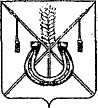 АДМИНИСТРАЦИЯ КОРЕНОВСКОГО ГОРОДСКОГО ПОСЕЛЕНИЯ КОРЕНОВСКОГО РАЙОНАПОСТАНОВЛЕНИЕот 14.04.2014   		                                                       			  № 304г. Кореновск         О проекте решения Совета Кореновского городского поселения Кореновского района «О правилах содержания домашнихживотных на территории Кореновского городского поселения Кореновского района»В соответствии с Федеральным законом № 131-ФЗ «Об общих принципах организации местного самоуправления в Российской Федерации», Уставом Кореновского городского поселения Кореновского района, администрация Кореновского городского поселения п о с т а н о в л я е т:1. Согласиться с проектом решения Совета Кореновского городского поселения Кореновского района «О правилах содержания домашних животных на территории Кореновского городского поселения Кореновского района», представленным юридическим отделом администрации Кореновского городского поселения Кореновского района.2. Направить проект решения Совета Кореновского городского поселения «О правилах содержания домашних животных на территории Кореновского городского поселения Кореновского района» в Совет Кореновского городского поселения Кореновского района для рассмотрения в установленном порядке (прилагается).3. Назначить представителем главы Кореновского городского поселения Кореновского района при обсуждении данного проекта решения в Совете Кореновского городского поселения Кореновского района начальника юридического отдела администрации Кореновского городского поселения Кореновского района М.В.Омельченко.4. Общему отделу администрации Кореновского городского поселения Кореновского района (Воротникова) разместить настоящее постановление на официальном сайте органов местного самоуправления Кореновского городского поселения Кореновского района в сети Интернет.5. Постановление вступает в силу со дня его подписания.ГлаваКореновского городского поселения Кореновского района							                Е.Н.Пергун                                                                                                                       ПРИЛОЖЕНИЕк постановлению администрацииКореновского городского поселенияКореновского районаот 14 апреля 2014 года № 304ПРОЕКТ РЕШЕНИЯСовета Кореновского городского поселения Кореновского районаот__________ 2014 года                                                                                 № _____г. КореновскО правилах содержания домашних животных на территории Кореновского городского поселения Кореновского района   В соответствии с Федеральным законом от 6 октября 2003 года N 131-ФЗ "Об общих принципах организации местного самоуправления в Российской Федерации", Законом Краснодарского края от 2 декабря 2004 года N 800-КЗ "О содержании и защите домашних животных в Краснодарском крае", Уставом Кореновского городского поселения Кореновского района, Совет Кореновского городского поселения р е ш и л :1. Утвердить Правила содержания домашних животных на территории Кореновского городского поселения Кореновского района(прилагается).2. Настоящее решение подлежит опубликованию и размещению на официальном сайте органов местного самоуправления Кореновского городского поселения Кореновского района в сети Интернет.3. Контроль за выполнением настоящего решения возложить на постоянную комиссию Совета Кореновского городского поселения Кореновского района по правопорядку и законности (Сбитнев).4. Настоящее решение вступает в силу после его официального опубликования.Правила содержания домашних животных на территории Кореновского городского поселения Кореновского района1. Общие положения1.1. Настоящие Правила содержания домашних животных на территории Кореновского городского поселения Кореновского района (далее - Правила) регламентируют отношения, возникающие при содержании домашних животных на территории Кореновского городского поселения Кореновского района. 1.2. Настоящие Правила разработаны в соответствии и на основании Закона Краснодарского края от 2 декабря 2004 года N 800-КЗ "О содержании и защите домашних животных в Краснодарском крае".1.3. В настоящих Правилах используются следующие понятия:1.3.1. Домашние животные - животные, живущие под присмотром, исторически прирученные и разводимые человеком, находящиеся на содержании владельца в жилище или служебных помещениях;1.3.2. Безнадзорные животные - домашние животные, не находящиеся на содержании владельца и живущие без присмотра;1.3.3. Содержание домашнего животного - действия, совершаемые владельцами домашних животных для сохранения жизни животных, их физического и психического здоровья, получения полноценного потомства при соблюдении ветеринарно-санитарных норм, а также для обеспечения общественного порядка и безопасности граждан и представителей животного мира;1.3.4. Защита домашних животных - комплекс мер, принимаемых уполномоченными лицами в целях ограждения домашних животных от жестокого обращения;1.3.5. Жестокое обращение с домашними животными - умышленные действия или бездействие, повлекшие гибель или длительные страдания (увечье, травму) животного;1.3.6. Приют для домашних животных - помещение, специально приспособленное для размещения и содержания найденных, отловленных 2безнадзорных животных, а также домашних животных, от которых отказались владельцы;1.3.7. Гостиница для временного содержания домашних животных - помещение, специально приспособленное для размещения и содержания домашних животных, владельцы которых временно отсутствуют;1.3.8. Пункт временного содержания домашних животных - место содержания найденных, отловленных, изъятых домашних животных, где они содержатся до принятия решения о дальнейшем их использовании;1.4. Правовое регулирование содержания домашних животных на территории Кореновского городского поселения Кореновского района осуществляется в соответствии с федеральным законодательством в области охраны здоровья граждан, санитарно-эпидемиологического благополучия населения, общественного порядка, ветеринарии, законами и нормативными правовыми актами Краснодарского края и настоящими Правилами.2.  Условия содержания домашних животных2.1. Условия содержания домашних животных должны соответствовать их видовым и индивидуальным особенностям и отвечать санитарно-гигиеническим и ветеринарно-санитарным правилам.2.2. Содержание домашних животных в отдельных квартирах в многоквартирных жилых домах допускается при условии соблюдения санитарно-гигиенических и ветеринарных правил.В квартирах, где проживает несколько нанимателей (собственников), содержание домашних животных допускается при письменном согласии других нанимателей (собственников) и совершеннолетних членов их семей, при отсутствии медицинских противопоказаний у всех проживающих.2.3. Число домашних животных, содержащихся в жилых помещениях, определяется возможностью обеспечения им надлежащих условий содержания в соответствии с требованиями федерального законодательства, настоящими Правилами.3. Обращение с домашними животными3.1. При обращении с домашними животными владельцы домашних животных в соответствии с действующим законодательством в сфере содержания и защиты домашних животных обязаны:3.1.1. Обеспечивать безопасность людей от воздействия домашних животных, а также спокойствие и тишину для окружающих;3.1.2. Соблюдать нормативные правовые акты Краснодарского края, нормативные правовые акты Кореновского городского поселения Кореновского района, санитарно-гигиенические и ветеринарные правила содержания домашних животных;33.1.3. Сообщать в органы ветеринарного надзора о случаях нападения домашних животных на человека, их массового заболевания, необычного поведения или падежа;3.1.4. Выполнять предписания должностных лиц органов государственного ветеринарного и санитарно-эпидемиологического надзора, в том числе в части проведения вакцинации от инфекционных болезней, противопаразитарных обработок, а также предоставления домашних животных и мест их содержания для ветеринарного осмотра, диагностических исследований и наложения карантина или ограничительных мероприятий;3.1.5. Не допускать контакта больных домашних животных и животных, находящихся в карантинной зоне, со здоровыми животными;3.1.6. Убирать за своими домашними животными экскременты, включая территорию подъездов, лестничных клеток, лифтов, детских площадок, пешеходных дорожек, тротуаров, дворов жилых домов, улиц, придомовых площадей, газонов;3.1.7. Владельцы собак, имеющие в собственности или пользовании земельный участок, помещают доступную для обозрения надпись о наличии собаки.3.2. Запрещается:3.2.1. Оставлять домашних животных без надзора, в бедственном положении. В случае длительного отсутствия владелец домашнего животного обязан поместить животное на временное содержание в приют для домашних животных или передать его на временное содержание заинтересованным лицам.3.2.2. Содержание домашних животных на балконах и лоджиях, а также в местах общего пользования: на лестничных клетках, чердаках, в подвалах и других подсобных помещениях.3.2.3. Использование инвентаря и иных приспособлений, травмирующих домашних животных.3.2.4. Нанесение побоев, принуждение домашнего животного к выполнению действий, могущих привести к получению травм, увечий или его гибели.3.2.5. Использование домашних животных в условиях чрезмерных физиологических нагрузок, которые могут причинить вред здоровью или вызвать угрозу жизни животного.3.2.6. Оставление домашних животных без кормления и поения, без присмотра, а также содержание в условиях, не соответствующих их естественным потребностям.3.2.7. Разведение и содержание домашних животных с явными признаками врожденных уродств, выявленными генетическими изменениями, причиняющими им страдания.3.2.8. Разведение и содержание домашних животных с наследственно закрепленной повышенной агрессивностью.43.2.9. Натравливание (понуждение к нападению) на людей или на домашних животных, если оно осуществляется не в целях самообороны или в пределах крайней необходимости.3.2.10. Проведение сложных хирургических манипуляций без применения обезболивающих препаратов.3.2.11. Организация и проведение зрелищных мероприятий, допускающих жестокое обращение с домашними животными, в том числе боев с их участием.3.2.12. Пропаганда жестокого обращения с домашними животными, в том числе в средствах массовой информации, производство, демонстрация и распространение аудиовизуальной продукции, содержащей информацию о жестоком обращении с домашними животными.3.2.13. Демонстрация домашних животных на выставках допускается при условии соблюдения ветеринарно-санитарных и иных норм и правил, установленных законодательством, и должна исключать причинение домашним животным травм, боли, увечий, их гибель.4. Учет домашних животных4.1. Учет домашних животных осуществляется в целях:4.1.1. Определения общей численности домашних животных;4.1.2. Профилактики опасных и заразных заболеваний, общих для человека и животных;4.1.3. Для организации розыска пропавших домашних животных и возвращения их владельцам.4.2. Учет домашних животных осуществляется путем регистрации (перерегистрации) животных их владельцами в соответствующих учреждениях государственной ветеринарной службы, проводимой в порядке, установленном нормативными правовыми актами высшего исполнительного органа государственной власти Краснодарского края.4.3. При регистрации владельцы собак должны быть ознакомлены с Законом Краснодарского края от 2 декабря 2004 года N 800-КЗ "О содержании и защите домашних животных в Краснодарском крае" и настоящими Правилами, принятыми на территории Кореновского городского поселения Кореновского района. Факт ознакомления удостоверяется подписью владельцев собак в книге регистрации домашних животных.4.4. О приобретении, потере или гибели животного владелец сообщает в учреждение государственной ветеринарной службы.4.5. В случае гибели животного регистрационное удостоверение сдается в ветеринарное учреждение, где оно было выдано. Запрещается выбрасывать труп павшего животного.55.Выгул домашних животных5.1. При выгуле собак владельцы должны соблюдать следующие требования:5.1.2. Выводить собак из жилых помещений (домов) и изолированных территорий в общие дворы и на улицу:- декоративных и охотничьих пород - на коротком поводке;- служебных, бойцовых и других подобных пород - на коротком поводке, длина которого позволяет контролировать поведение собаки, в наморднике, с номерным знаком на ошейнике (кроме щенков до трехмесячного возраста);5.1.3. Выгуливать собак, как правило, в период с 6 часов до 23 часов на специально отведенной для этой цели площадке. Если площадка огорожена, разрешается выгуливать собак без поводка и намордника;5.1.4. При выгуле собак в другое время их владельцы должны принимать меры к обеспечению тишины;5.1.5. При отсутствии специальной площадки выгуливание собак допускается на пустырях или в других местах, определяемых администрацией Кореновского городского поселения Кореновского района;5.1.6. Держать собаку на поводке при движении по тротуару, пешеходной дорожке, обочине дороги, в местах скопления людей и при пересечении проезжей части.5.2. Запрещается:5.2.1. Выгуливать собак людям в нетрезвом состоянии, а служебных и бойцовых пород - детям младше 14 лет;5.2.2. Выгул домашних животных на детских и спортивных площадках, на территориях детских дошкольных учреждений, учреждений образования и здравоохранения, в местах купания (пляжах) и отдыха людей, а также нахождение их в помещениях продовольственных магазинов и предприятий общественного питания;5.2.3. Оставление домашних животных без присмотра при их выгуливании;5.2.4. Загрязнение при содержании домашних животных подъездов, лестничных клеток, лифтов, а также детских, школьных, спортивных площадок, мест массового отдыха, пешеходных дорожек и проезжей части.5.2.5. Собаки-поводыри содержатся и выгуливаются с учетом их необходимости для обслуживания инвалида по зрению при соблюдении требования уборки экскрементов.6. Приюты, гостиницы и пункты временного содержания для домашних животных6.1. Для решения проблем, связанных с содержанием домашних животных, могут создаваться приюты, гостиницы и пункты временного содержания домашних животных.66.2. Домашние животные, поступающие в приют, гостиницу, пункт временного содержания, подлежат регистрации и учету.6.3. Поступившие в приют, гостиницу или пункт временного содержания животные проходят ветеринарный осмотр.6.4. Содержание домашних животных в приютах, гостиницах, пунктах временного содержания должно осуществляться с учетом их индивидуальных особенностей в соответствии с действующим законодательством.6.5. В соответствии с законодательством Российской Федерации владельцы приютов и пунктов временного содержания домашних животных могут принимать меры к поиску собственников (новых собственников) потерявшихся домашних животных, используя в том числе и средства массовой информации.7. Ветеринарная помощь домашним животным7.1. Владельцы домашних животных обязаны обеспечивать профилактику опасных и заразных заболеваний, общих для человека и животных, и получение больным животным квалифицированной ветеринарной помощи.7.2. Вакцинация домашних животных против бешенства осуществляется юридическими лицами и индивидуальными предпринимателями в порядке, установленном законодательством о ветеринарии.7.3. Выполнение процедур на животном, которые могут вызвать у него боль, шок, иные мучительные состояния, проводится в условиях обезболивания.8. Торговля домашними животными8.1. Торговля домашними животными допускается в специализированных магазинах или на специально отведенных для этой цели местах (на специализированных рынках).8.2. При продаже домашнего животного продавец обязан представить покупателю ветеринарный паспорт или иной документ, свидетельствующий о состоянии здоровья животного.8.3. При продаже домашнего животного продавец обязан передать покупателю рекомендации по обращению и содержанию животного, учитывающие его видовые или породные особенности.9. Перевозка домашних животных9.1. На территории Кореновского городского поселения Кореновского района разрешается перевозить домашних животных в общественном пассажирском транспорте, если при их перевозке обеспечивается безопасность людей и перевозимых домашних животных, и не создаются препятствия для пользования транспортом.79.2. При перевозке в общественном пассажирском транспорте мелкие домашние животные перевозятся в контейнерах или сумках (корзинках); при перевозке вне контейнера или сумки (корзинки) собаки должны быть в намордниках и на поводке.9.3. Перевозка собак на общественном пассажирском транспорте разрешается только при наличии ветеринарного свидетельства с отметкой в нем о том, что собака вакцинирована против бешенства не более чем за 12 месяцев до даты поездки.10. Обязанности физических и юридических лиц по осуществлению контроля за наличием безнадзорных животных10.1. Физические и юридические лица независимо от их организационно-правовой формы, имеющие на праве собственности или ином вещном, обязательственном праве земельный участок, обязаны незамедлительно сообщать о факте выявления на территории земельного участка безнадзорных животных в специализированную службу по отлову безнадзорных животных; оказывать содействие представителям специализированной службы при проведении отлова безнадзорных животных на территории земельного участка.Оплата услуг по отлову безнадзорных животных производится на договорной основе за счет средств лиц, владеющих (пользующихся) или обладающих на праве собственности (ином законном основании) данным земельным участком, сообщивших в специализированную службу по отлову безнадзорных животных.10.2. Застройщик или подрядчик (субподрядчик), осуществляющие какие-либо строительно-монтажные работы на земельном участке, при выявлении безнадзорных животных на данной (и прилегающей) территории обязаны незамедлительно сообщить о данном факте в специализированную службу по отлову безнадзорных животных.При проведении отлова безнадзорных животных на территории возводимого (реконструируемого) объекта лица, непосредственно занятые на возведении (реконструкции) объекта, должны оказывать содействие представителям специализированной службы по отлову безнадзорных животных.  10.3. Управляющая организация, собственники помещений при непосредственном управлении многоквартирным домом, товарищество собственников жилья либо жилищный кооператив, иной специализированный потребительский кооператив:10.3.1. могут выделять на территории, прилегающей к многоквартирным домам, и оборудовать площадки для выгула собак, а также обеспечивать поддержание санитарного состояния этих площадок. Организация и содержание таких площадок осуществляются за счет средств собственников жилых помещений;10.3.2. сообщают организациям, занимающимся отловом, о наличии на территории домов находящихся на управлении безнадзорных собак и кошек. 8Оказывают содействие указанным организациям при проведении ими работ по отлову безнадзорных животных. 11. Разведение домашних животных в коммерческих целях11.1. Разведением домашних животных в коммерческих целях могут заниматься лица (физические и юридические), зарегистрированные в установленном порядке в органах налоговой инспекции и органах государственной ветеринарной службы.11.2. Места разведения домашних животных должны соответствовать санитарным и ветеринарным нормам и правилам.11.3. Заводчик (лицо, осуществляющее разведение собак) обязан представлять стандарт породы любому желающему ознакомиться с ним.11.4 Заводчик несет персональную ответственность за безопасность окружающих людей и животных, соблюдение санитарных и ветеринарных правил.Начальникюридического отдела администрацииКореновского городского поселения Кореновского района							      М.В.ОмельченкоГлава Кореновского городского поселенияКореновский районЕ.Н.Пергун Председатель СоветаКореновского городского поселенияЕ.Д.ДелянидиПРИЛОЖЕНИЕУТВЕРЖДЕНЫрешением Совета Кореновского городского поселения Кореновского районаот _______________  № ___